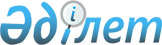 Астана қаласы бойынша 2006 жылға қоршаған ортаны ластағаны үшін төлем ставкаларын белгілеу туралы
					
			Күшін жойған
			
			
		
					Астана қаласы мәслихатының 2005 жылғы 23 желтоқсандағы N 212/28-ІІІ Шешімі. Астана қаласының Әділет департаментінде 2006 жылғы 6 ақпанда N 429 тіркелді. Күші жойылды - Астана қаласы мәслихатының 2006 жылғы 14 желтоқсандағы N 308/40-ІІІ шешімімен



  


    Ескерту: Күші жойылды - Астана қаласы мәслихатының 2006 жылғы 14 желтоқсандағы 


 N 308/40-ІІІ 


 шешімімен.



 


      Ескерту: Шешімінің қызметі тоқтатылды - Астана қаласы мәслихатының 2006 жылғы 29 наурыздағы N 239/30-ІІІ шешімінен.<*>





      Ескерту: 2006 жылғы 29 наурыздағы N 239/30-ІІІ шешімнің күші жойылды - Астана қаласы мәслихатының 2006 жылғы 7 маусымдағы 


 N 261/32-ІІІ 


 шешімімен.






__________________________________________



      Қоршаған ортаны қорғау қалалық аумақтық басқармасының ұсынған материалдарын қарап, Қазақстан Республикасының "Салықтар және бюджетке басқа міндетті төлемдер туралы (Салық Кодексі)" 2001 жылғы 12 маусымдағы 
 Кодексінің 
 462 бабына сәйкес Астана қаласы мәслихаты 

ШЕШТІ:




      1. Астана қаласы бойынша 2006 жылға қоршаған ортаны ластағаны үшін төлем ставкалары қосымшаға сәйкес белгіленсін.



      2. Астана қаласы мәслихатының 2004 жылғы 24 желтоқсандағы N 110/15-III "Астана қаласы бойынша 2005 жылға қоршаған ортаны ластағаны үшін төлем ставкаларын белгілеу туралы" 
 шешімінің 
 (Астана қаласының әділет департаментінде 2004 жылғы 29 желтоқсанында N 368 тіркелген) күші жойылды деп танылсын.

     

 Астана қаласы мәслихаты




      сессиясының төрағасы



      Астана қаласы мәслихатының




      хатшысы


      Келісілген:

      Астана қаласы қалалық



      аумақтық қоршаған ортаны



      қорғау басқармасының бастығы

                                       Астана қаласы мәслихатының



                                       2005 жылғы 23 желтоқсандағы



                                      N 212/28-ІІІ шешіміне қосымша



      Ескерту: Қосымша жаңа редакцияда жазылды - Астана қаласы мәслихатының 2006 жылғы 7 маусымдағы 


 N 261/32-ІІІ 


 шешімімен.




                Қоршаған ортаны ластағаны үшін




      Астана қаласы бойынша 2006 жылға арналған төлемдер




                          СТАВКАЛАРЫ



      Астана қаласы




      мәслихатының хатшысы


					© 2012. Қазақстан Республикасы Әділет министрлігінің «Қазақстан Республикасының Заңнама және құқықтық ақпарат институты» ШЖҚ РМК
				
р/с



N

Көрсеткіштер

Өлшем бірлігі

Уаттылық сыныбы

Базалық ставкалар

1.

Тұрақты көздерден атмосфераға ластаушы заттардың шығарындылары

шартты



тонна

326

2.

Жылжымалы көздерден атмосфераға ластаушы заттардың шығарындылары



- этилденбеген бензин үшін;



- дизель отыны үшін;



- сұйытылған газ үшін.

тонна



тонна



тонна

280



730



404

3.

Қоршаған ортаға ластаушы заттардың төгінділері:



тазартқыш имараттарынан кейін су көздеріне.

 



шартты



тонна

 



31839

4.

Өндіріс және тұтыну қалдықтарын полигондарда, жинақтауыштарда, рұқсат етілген үйінділерде және арнаулы орындарда орналастыру.

тонна



тонна



тонна



тонна



тонна

Ү



ІҮ



ІІІ



ІІ



І

125



251



503



2012



4023

5.

Күл және күл үйінділерін орналастыру.

тонна

ІҮ

251

6.

Халыққа қызмет көрсететін (жылу электр орталығы, қазандықтар) шығатын күл мен күл шлактарын орналастыру.

тонна

ІҮ

78

7.

Аршынды жыныстар.

тонна

12
